附件2 服务要求1、拆卸物品后，按组别分类并标注，方便搬运,确保拆卸和安装物品相符。2、物品拆卸后，报价人须配合采购人现场清点物品数量，并签字确认。3、物品到达天府新区一层资料室后，报价人需配合采购人现场检查验收物品数量，确保物品不损坏、不遗失并签字确认。4、本项目报价人须为工作人员须为购买意外伤害险，拆装服务过程如出现仪器设备跌落、物品丢失、重新安装失败、化学品泄露或爆炸、失火、水淹、中暑、触电、中毒、灼伤及其它造成工作人员身体损伤、死亡等事故，均由供应商承担全部责任，并赔偿采购人全部损失。（提供承诺函）5、搬运过程须严格遵守疫情防控相关规定和措施。下图黑框标出部分为一组密集架：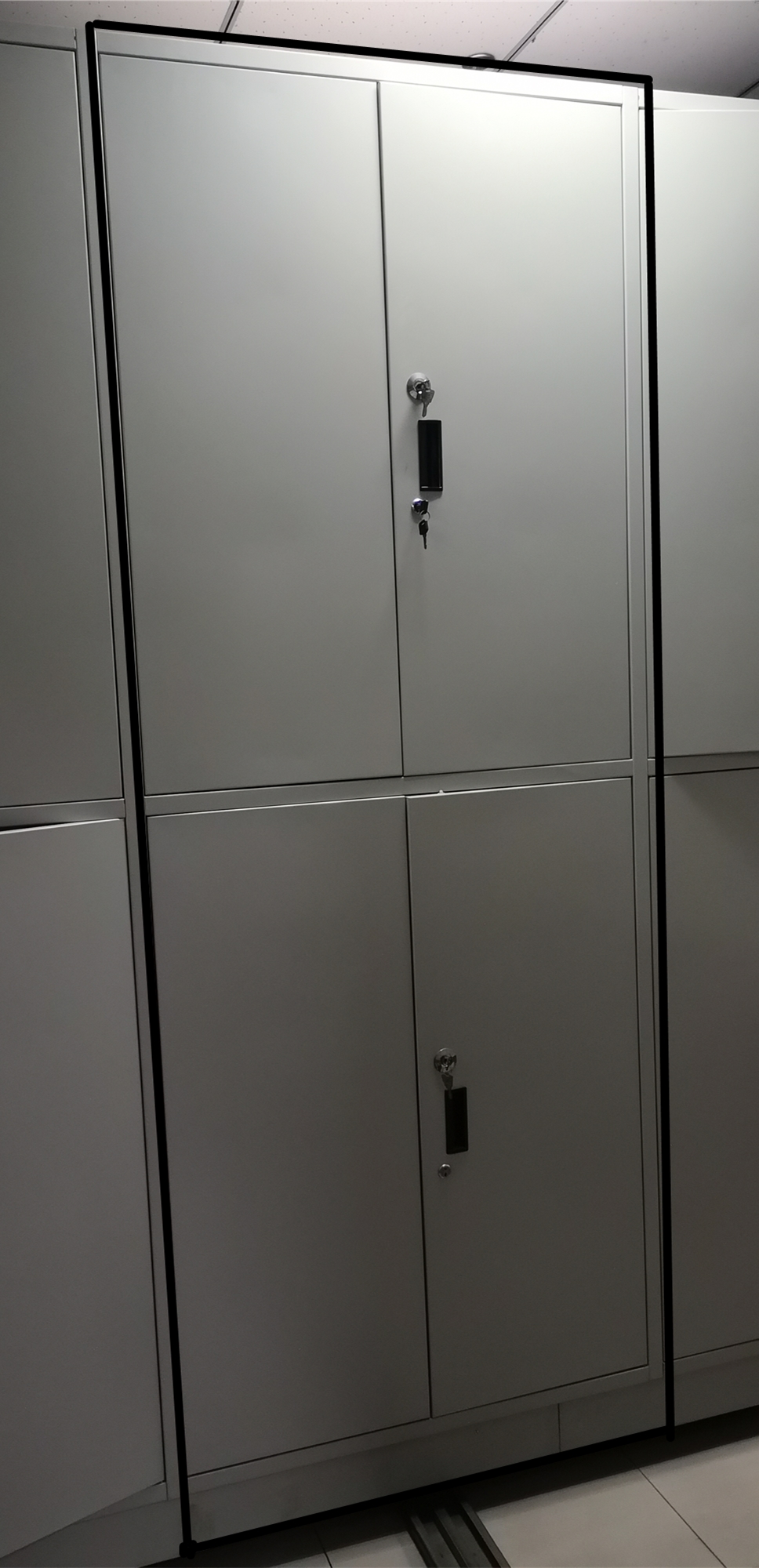 